DODATEK číslo 1/2022 KE SMLOUVĚ 
O DODÁVCE VODY Z VODOVODU A ODVÁDĚNÍ ODPADNÍCH VOD KANALIZACÍVVVK číslo 2035 ze dne 13.01.20171. Smluvní strany Dodavatel :	Severomoravské vodovody a kanalizace Ostrava a.s.(vlastník vodovodu)	28. října 1235/169, Mariánské Hory, 709 OO Ostrava(vlastník kanalizace)     zapsán v obchodním rejstříku Krajského soudu v Ostravě oddíl B vložka 347zastoupen                                   , obchodní referentkou zákaznického centra v Opavě na základě pověření uděleného představenstvem společnostibankovní spojení: ING Bank N.V.	IČ: 45193665číslo účtu:	DIČ: CZ45193665                                                                                                                                                          ID: 4xff9pvOdběratel :	Číslo odběratele:                        IČ: 71197010Domov Letokruhy, příspěvková organizace, Dukelská 650, 747 87 Budišov nad Budišovkou   zastoupen ředitelkou Mgr. Molkovou Kamilou2. Předmět dodatku: S účinností od 08.08.2022 se u odběrného místa xxxxxxxxxxxx— Budišov nad Budišovkou, Československé armády 413, připisuje stočné.Smluvní strany se dohodly, že v případě, že tento dodatek podléhá uveřejnění dle z.č. 340/2015 Sb., o registru smluv, zavazuje se toto uveřejnění v Registru provést odběratel.Smluvní strany prohlašují, že smlouva ani dodatek neobsahuje žádné informace ve smyslu § 3 odst. 1 z.č. 340/2015 Sb., a proto souhlasí s uveřejněním celého textu smlouvy i dodatku.Pro účely plnění této smlouvy a pro zajištění efektivní komunikace s odběratelem, dodavatel v nezbytném rozsahu shromažďuje a zpracovává jeho osobní údaje, osobní údaje kontaktních osob nebo jiných subjektů uvedených v této smlouvě či se jinak podílejících na plnění této smlouvy. Osobní údaje jsou zpracovávány po dobu, po kterou tyto subjekty údajů plní role a úkoly související s touto smlouvou, a to po celou dobu platnosti této smlouvy a dále po dobu nutnou pro vypořádání práv a povinností ze smlouvy a dále po dobu nutnou pro jejich archivaci v souladu příslušnými právními předpisy. Odběratel se zavazuje tyto subjekty údajů o zpracování informovat a předat jim informace dostupné na internetové adrese dodavatele: www.smvak.cz — Zásady zpracování osobních údajů.Strana 1, Dodatek ke smlouvě o dodávce vody z vodovodu a odvádění odpadních vod kanalizací4.Dodatek je vypracován ve dvou vyhotoveních z nichž jedno obdrží dodavatel a jednoV Opavě dne	V	dne	,Mgr. Molková Kamila 
Domov Letokruhy, příspěvková organizace 
Telefon:xxxxxxxxxxxxxxxx 
Email:xxxxxxxxxxxxxxxxxx  
               obchodní referentka 
          zákaznické centrum OpavaOPZ1Zpracoval: Telefon:   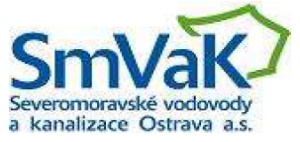 se sídlem 28. října 1235/169 Mariánské Hory709 00 OstravaDodavatel:	Odběratel :Kamila